		Gardenrose Primary School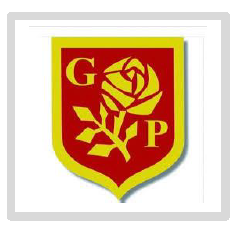 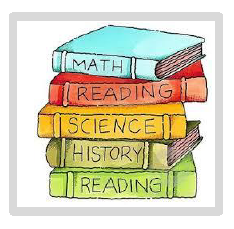 P4 Home Learning GridWeek Beginning 1st February 2021